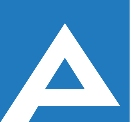 Agenţia Naţională pentru Ocuparea Forţei de MuncăLista candidaţilor care au promovat proba scrisă și sunt admişi la interviuNr. d/oNume, PrenumeComentariiSpecialist principal,  Direcția ocuparea forței de muncă StrășeniSpecialist principal,  Direcția ocuparea forței de muncă StrășeniSpecialist principal,  Direcția ocuparea forței de muncă Strășeni1.Dedîșin LarisaInterviul va avea loc la data 02.10.2023, ora 10.0,Bir. 610